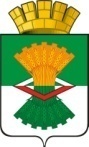 ФИНАНСОВЫЙ ОТДЕЛ АДМИНИСТРАЦИИМАХНЁВСКОГО МУНИЦИПАЛЬНОГО ОБРАЗОВАНИЯПРИКАЗ от  24.01.2022 г.                                                                                                         № 5                                                                               п.г.т. МахнёвоО внесении изменений в приказ Финансового отдела Администрации Махнёвского муниципального образования от 12.11.2021 года № 45 «О Порядке применения бюджетной классификации Российской Федерации в части, относящейся к бюджету Махнёвского муниципального образования» (с изменениями от 19.01.2022 года №3)  В соответствии с Бюджетным кодексом Российской Федерации, приказом Министерства финансов Российской Федерации от  06.06.2019 № 85н «О Порядке формирования и применения кодов бюджетной классификации Российской Федерации, их структуре и принципах назначения» в редакции приказа Министерства финансов Российской Федерации от 11 июня 2021 года №78н «О внесении изменений в Порядок формирования и применения кодов бюджетной классификации Российской Федерации, их структуру и принципы назначения», Приказом Министерства финансов Российской Федерации от 08.06.2021 года №75н «Об утверждении кодов (перечней кодов)  кодов бюджетной классификации Российской Федерации на 2022 год (на 2022 год и на плановый период 2023 и 2024 годов), Приказом Министерства финансов Свердловской области от 08.06.2021г. № 382 «Об утверждении Порядка применения бюджетной классификации Российской Федерации в части, относящейся к областному бюджету и бюджету территориального фонда обязательного медицинского страхования Свердловской области» (с изменениями от 02.11.2021 года №557),  Положением о бюджетном процессе в Махнёвском муниципальном образовании, утвержденном решением Думы Махнёвского муниципального образования от   05.12.2011 года № 121 (с изменениями от 21.11.2013 года № 393),ПРИКАЗЫВАЮ:  1. Внести изменения в Порядок применения бюджетной классификации  Российской Федерации в части, относящейся к бюджету Махнёвского муниципального образования, утвержденный приказом Финансового отдела Администрации Махнёвского муниципального образования от 12.11.2021 года    № 45 «О Порядке применения бюджетной классификации Российской Федерации в части, относящейся к бюджету Махнёвского муниципального образования» следующие изменения:1) приложение № 1 к Порядку в таблице дополнить строкой 24-1 следующего содержания:2) приложение № 1 к Порядку в таблице дополнить строкой 24-2 следующего содержания:3) приложение № 1 к Порядку в таблице дополнить строкой 24-3 следующего содержания:4) приложение № 1 к Порядку в таблице дополнить строкой 56-2 следующего содержания:5) приложение № 1 к Порядку в таблице дополнить строкой 61-1 следующего содержания:6) в приложении № 1 к Порядку в таблице строку 124 изложить  в следующей редакции:2. Настоящий приказ вступает в силу со дня его подписания.         3. Настоящий приказ разместить на официальном сайте Махнёвского муниципального образования в сети Интернет.  4. Контроль  исполнения настоящего приказа оставляю за собой.И.о.начальника Финансового отделаАдминистрации Махнёвского МО                                                          С.А.Козуб24-1.0500320100Выполнение работ по устранению последствий чрезвычайных ситуаций природного и техногенного характера24-2.0500420100Выполнение мероприятий по гражданской обороне24-3.0500520100Выполнение мероприятий по территориальной обороне56-2.1300323300Реконструкция и модернизация объектов коммунальной инфраструктуры. Переустройство объекта в процессе строительства автомобильного моста (денежная компенсация за вынос электрических сетей с объекта)61-1.1300623760Обеспечение эксплуатации источников централизованного питьевого водоснабжения в соответствии с законодательством, санитарным правилам и нормативами124.29001L4970Предоставление мер государственной поддержки в решении жилищной проблемы молодым семьям